Пророки являются обыкновенными людьмиإِنْ نَحْنُ إِلَّا بَشَرٌ مِثْلُكُمْ< باللغة الروسية >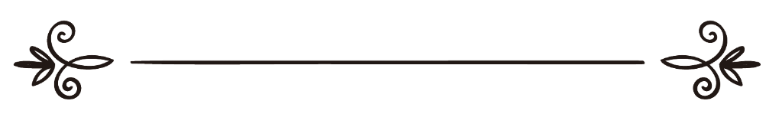 Камаль Зантكمال عبد الرحمن الظنطПророки остаются обыкновенными людьмиВо многих аятах Корана поднималась эта тема, что говорит о ее значимости. Не было такого, чтобы какой-то пророк был не человеком, а ангелом: (11). Посланники говорили им: «Мы - такие же люди, как и вы. Однако Аллах одаряет Своей милостью того из Своих рабов, кого пожелает. Мы не можем явить вам знамение без соизволения Аллаха. Пусть же верующие уповают только на Аллаха! (14:11) (7). И до тебя Мы посылали только людей, которым внушали; спросите же людей Напоминания, если вы сами не знаете! (8). Мы не делали их телом, не вкушающим пищу, и не были они вечными. (21:7,8) Все пророки были обыкновенными людьми: не вечными и не ангелами. И когда неверующие попросили послать им вместо человека ангела, Аллах Субханаху ва Тагаля ответил им следующим образом: (8). Они сказали: «Почему к нему не спускается ангел?» Если бы Мы ниспослали ангела, то решение уже было бы вынесено, после чего они не получили бы отсрочки. (9). Если бы даже Мы ниспослали ангела, Мы все равно сделали бы его мужчиной и привели бы их в замешательство относительно того, в чем они сомневаются. (6:8-9) Если пророк должен быть ангелом, он не может присутствовать среди людей в облике ангела. Мухаммад, (да благословит его Аллах и приветствует), рассказал, что увидел Джабриила, мир ему, который покрыл своими крыльями полгоризонта. Если бы Аллах послал ангела, то послал бы его в облике человека, и Аллах Субханаху ва Тагаля поясняет: «и затемнили бы для них то, что они сами затемняют» - появились бы сомнения: это ангел или человек? В другом аяте Аллах Субханаху ва Тагаля отвечает на этот же вопрос по-другому: (94). Удерживает людей уверовать, когда пришло к ним водительство, только то, что они говорят: «Неужели же послал Аллах человека посланником?» (95). Скажи: «Если бы были на земле ангелы, которые ходят спокойно, тогда бы Мы низвели к ним с неба ангела посланником». (17:94-95) И поскольку некоторые считают, что Мухаммад, (да благословит его Аллах и приветствует), создан из света, ради опровержения данной точки зрения хочется подчеркнуть, что и он, (да благословит его Аллах и приветствует), был обыкновенным человеком: (110). Скажи: «Воистину, я - такой же человек, как и вы. Мне внушено откровение о том, что ваш Бог - Бог Единственный. Тот, кто надеется на встречу со своим Господом, пусть совершает праведные деяния и никому не поклоняется наряду со своим Господом». (18:110) Посланник - это только человек, причем мужчина («риджяль»). Все пророки были мужчинами, не было такого, чтобы Аллах Субханаху ва Тагаля послал в качестве пророка женщину. Все пророки были обыкновенными людьми, которые ели и пили, болели и умирали от разных причин: от болезни, убийства и т.д. Даже самого Мухаммада, (да благословит его Аллах и приветствует), заколдовали, ведь «сихр» может навредить любому человеку, а пророк Мухаммад, (да благословит его Аллах и приветствует), был человеком. Об этом также говорится в Коране: (20). И до тебя Мы не посылали посланников, которые бы не ели пищи и не ходили по рынкам. И некоторых из вас Мы сделали для других искушением - вытерпите ли вы? А Господь твой видит. (25:20) И в другой суре говорится о том, что пророки женились и имели свое потомство: (38). Мы посылали посланников до тебя и делали им супруг и потомство. Не бывало, чтобы посланник приводил знамения, иначе как с дозволения Аллаха. Для всякого предела - свое Писание. (13:38) И сами пророки не могли знать скрытое («гайб»), и в этом они не отличались от остальных людей, они не знали будущее: (65). Скажи: «Не знает тот, кто в небесах и на земле, скрытого, кроме Аллаха, и не знают они, когда будут воскрешены!» (27:65) А когда Мухаммада, (да благословит его Аллах и приветствует), спросили о времени наступления Судного Дня, Аллах Субханаху ва Тагаля ниспослал следующий аят: (187). Они спрашивают тебя о часе: когда он бросит якорь? Скажи: «Знание о нем - у моего Господа, в свое время откроет его только Он. Тяжек он на небесах и на земле. Придет он к вам только внезапно». Спрашивают они тебя, как будто бы ты осведомлен о нем. Скажи: «Знание о нем - только у Аллаха, но большая часть людей не знает». (7:187) Мухаммад, рассказал нам о некоторых признаках Судного Дня, но только о том, что Аллах Субханаху ва Тагаля ему сообщил, потому что без этого пророк не знает о скрытом. Рассказанное пророками о чем-то скрытом является исключением из правила, а не самим правилом. (26). - Ведающий сокровенное; и не даст Он узнать сокровенное у Него никому, (27). кроме тех, к кому Он соблаговолил как к посланнику, и тогда Он ведет пред ним и позади его наблюдателя. (72:26-27) Поэтому, когда Джабриил, мир ему, подошел к пророку Мухаммаду, (да благословит его Аллах и приветствует), и спросил его о признаках Судного Дня, Мухаммад, (да благословит его Аллах и приветствует), поведал о некоторых из них, но на вопрос о времени наступления Судного Дня он ответил: «Спрашиваемый знает не больше задавшего вопрос». Он ничего об этом не знал, хотя это пророк Аллаха. Если пророки не знают о скрытом, то однозначно, что никакой человек об этом не может знать. И тот, кто обещает нам поведать о нашем будущем, является обманщиком, и к нему запрещено ходить. Мухаммад, (да благословит его Аллах и приветствует), сказал, что если человек придет к предсказателю, его намаз не примется в течение сорока дней. В другом хадисе передается: «Кто пришел к предсказателю и поверил в сказанное им, тот, тем самым, проявил неверие в то, что было ниспослано Мухаммаду». И здесь необходимо сказать, что колдуны любят много говорить о скрытом, например, о душе. В этих вопросах нельзя ничего доказать и об этих вопросах пророки обычно молчали. (85). Они спрашивают тебя о душе. Скажи: «Душа от повеления Господа моего. Дарованы вам знания только немного». (17:85) И налицо отличие правдивости пророков от лжи колдунов и предсказателей, объявляющих себя пророками. Мухаммада, (да благословит его Аллах и приветствует), спрашивали о душе, и он ответил молчанием. В то время, когда он мог рассказать что угодно. Пророк не говорит от самого себя ничего, и если Аллах Субханаху ва Тагаля не сообщил ему, он без колебаний отвечает, что у него нет об этом знаний. Для чего в Коране подчеркивается человеческая сущность пророков? Есть такие люди, которые дали пророкам божественный статус: кто-то верит, что пророк может помочь им, что пророк может быть посредником между нами и Аллахом, что мы должны просить у пророков или через них. Те, кто ездил в хадж, могли заметить в мечети пророка, (да благословит его Аллах и приветствует), в Медине стоят солдаты, потому что приезжают люди из разных стран, бегут к могиле пророка и просят его. Задача этих солдат - отгонять этих людей. По всему мусульманскому миру есть такие люди, которые считают пророка посредником в отношениях с Аллахом, что нужно просить у пророка. Это то же самое, что было у многобожников. В Ливане есть могилы некоторых пророков, около четырех могил Яхьи, мир ему!! И когда у кого-то болеет ребенок, они приводят его к этой могиле и просят у духа этого пророка, чтобы он вылечил его. Или кто-то предостерегает от грехов со словами: «Не делай так, ты находишься в районе могилы такого-то пророка, он обидится на тебя и накажет тебя». Такое отношение к пророкам существует среди мусульман. И когда Аллах Субханаху ва Тагаля подчеркивает в Коране, что пророки - это обыкновенные люди, это не случайно. (188). Скажи: «Я не владею для самого себя ни пользой, ни вредом, если того не пожелает Аллах. Если бы я знал скрытое, я умножил бы себе всякое добро, и меня не коснулось бы зло. Ведь я -только увещатель и вестник для народа, который верует». (7:188) Пророк (еще будучи живым) не может себе как-то помочь, он не владеет для себя ни пользой, ни вредом. А в другой суре говорится: (21). Скажи: «Я не распоряжаюсь для вас ни злом, ни прямым путем». (72:21) И это было приказано сказать Мухаммаду, (да благословит его Аллах и приветствует), когда он был живым человеком. Тогда тем более, как он может помочь нам, когда он уже умер?! Некоторые народы считают, что Хыдр и Ильяс - святые, которые якобы выходят из своей могилы и помогает тем, кто у него что-то просит. Распространение таких заблуждений говорит о том, что мы не так часто открываем и читаем Коран. (13). Он удлиняет день за счет ночи и удлиняет ночь за счет дня. Он подчинил солнце и луну, и они движутся к назначенному сроку. Таков Аллах, ваш Господь. Ему принадлежит власть, а те, к кому вы взываете помимо Него, не владеют даже плевой на финиковой косточке. (14). Когда вы взываете к ним, они не слышат вашей молитвы, а если бы даже услышали, то не ответили бы вам. В День воскресения они отвергнут ваше поклонение. Никто не поведует тебе так, как Ведающий. (35:13-14) Люди просят каких-то «вали» - умерших благочестивых людей. Но, если пророки не владели для себя ни пользой, ни вредом, то что остается этим вали?! Что мы сделали из этих людей? Ни один человек не знает скрытое и не может нам помочь таким знанием. Поэтому обращение верующего человека должно быть к Аллаху напрямую, без посредника. Однажды к пророку Мухаммаду, (да благословит его Аллах и приветствует), подошли сподвижники и спросили, Близкий ли Аллах, чтобы было достаточно только нашептать Ему или Далекий, чтобы кричать Ему. Тогда Аллах Субха-наху ва Тагаля в ответ на это послал следующий аят из суры «Корова»: (186). А когда спрашивают тебя рабы Мои обо Мне, то ведь Я - близок, отвечаю призыву зовущего, когда он позовет Меня. Пусть же они отвечают Мне и пусть уверуют в Меня, - может быть, они пойдут прямо! (2:186) В любой суре Корана, за исключением этой, после «спрашивают тебя рабы Мои», идет ответ «скажи им». Но в этом аяте Аллах ответил непосредственно людям. Мухаммад, (да благословит его Аллах и приветствует), не должен стоять между Аллахом и Его рабами. Когда раб хочет обратиться к Аллаху, здесь никто не должен стоять - ни пророк, ни вали, ни ученый, - никто. В этом отношении пророки от нас ничем не отличаются, и мы ни в коем случае не должны делать из пророков посредников между нами и Аллахом. Любой пророк - это обыкновенный человек (не Бог), который отличался тем, что получал сообщение от Аллаха, имел доказательства пророчества (мугджиза) и не делал грехов, - и больше ничем. Однажды в Ливане, гуляя по горам, мы заметили, что в каждом лесу «похоронен» какой-то пророк. И мы удивленно спросили у одного местного жителя: - Почему в разных деревнях могилы одних и тех же пророков? Как это может быть? - Зимой люди рубят деревья (дуб), и, чтобы сохранить деревья от вырубания, мы ставим везде таблички с надписью «Здесь похоронен пророк такой-то». Люди боятся трогать деревья в районе могил, потому что мертвые «могут» им навредить. Это был единственный способ сохранить леса от уничтожения. Конечно, это неправильный способ охраны лесов. И эта история объясняет наличие большого количества могил одних и тех же пророков.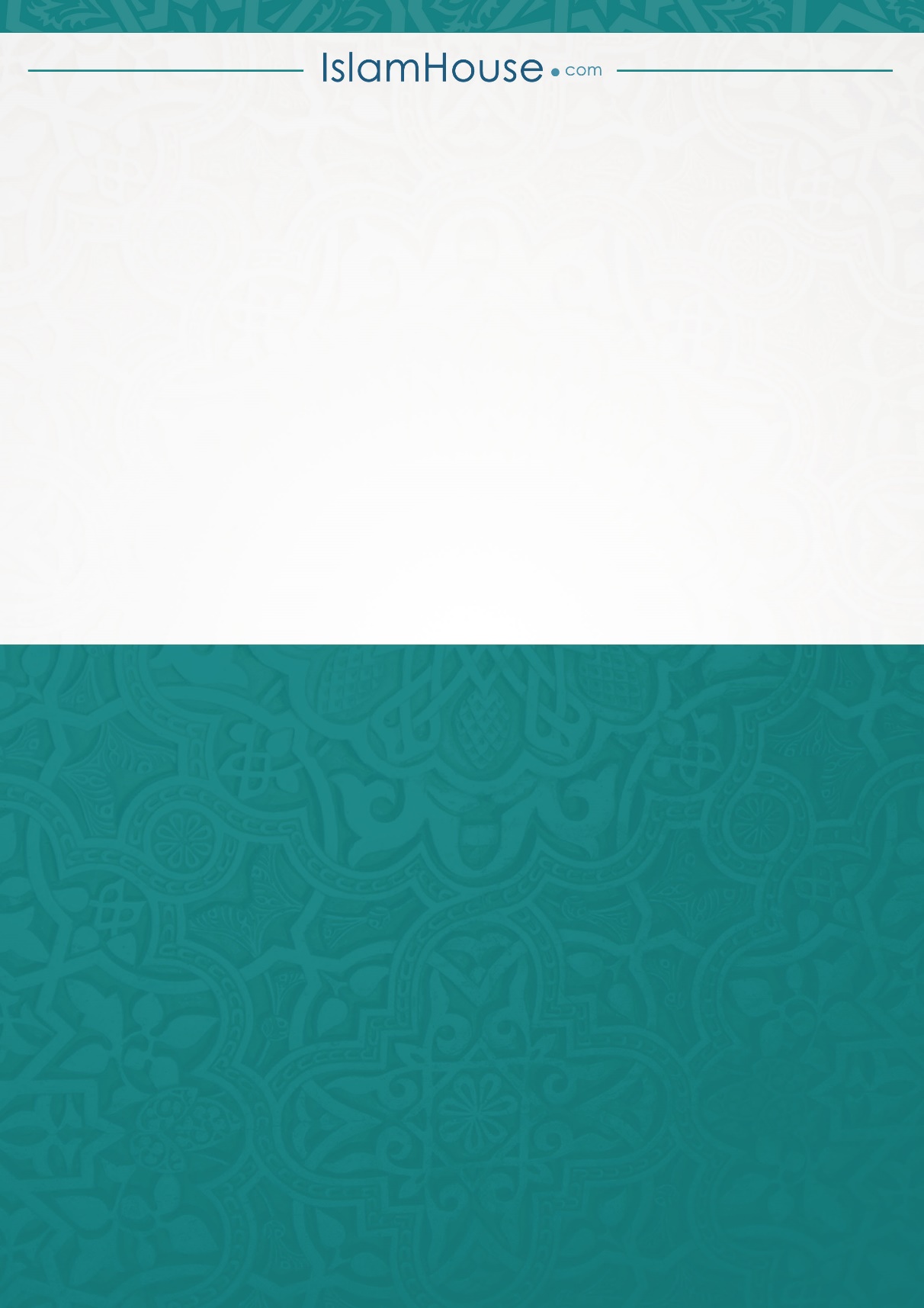 